Raising an expense claim in Proactis 2014As before the claim needs a title – a currency and if claiming on behalf on someone else change the claimant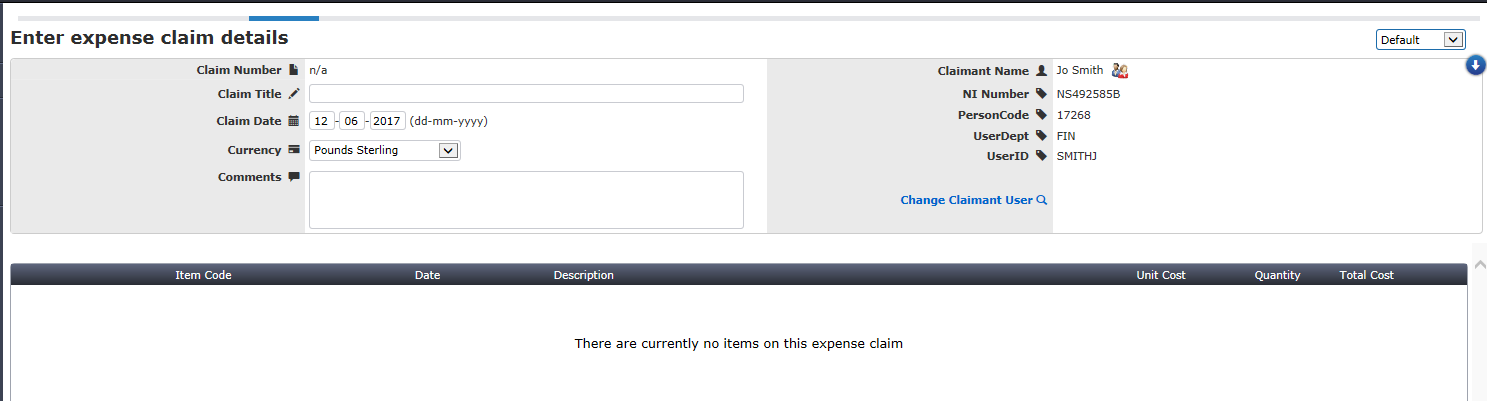 In the left menu you will see these options, first pre-set the account codes you are going to use to save you from having to do this line by line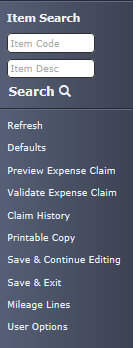 If you forget to do this you can always do it at a later stage, enter the Element 2 and 3 codes then click store and apply nominal.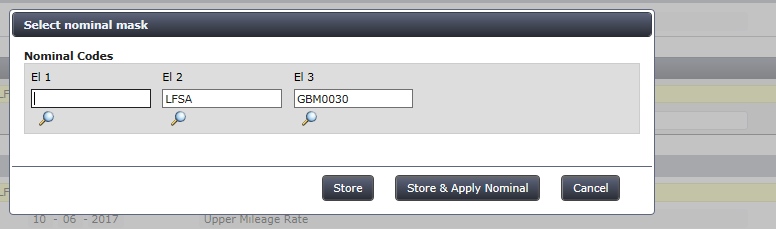 Now add your claim linesif you leave the boxes blank and click on search you will get a list of items to add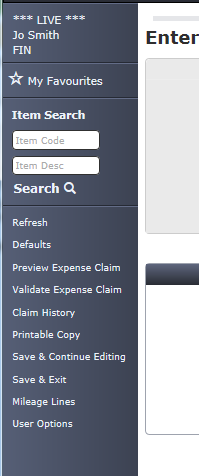 You can add in the normal way,  for multiple items, click the basket at the side of the description, then click return selected items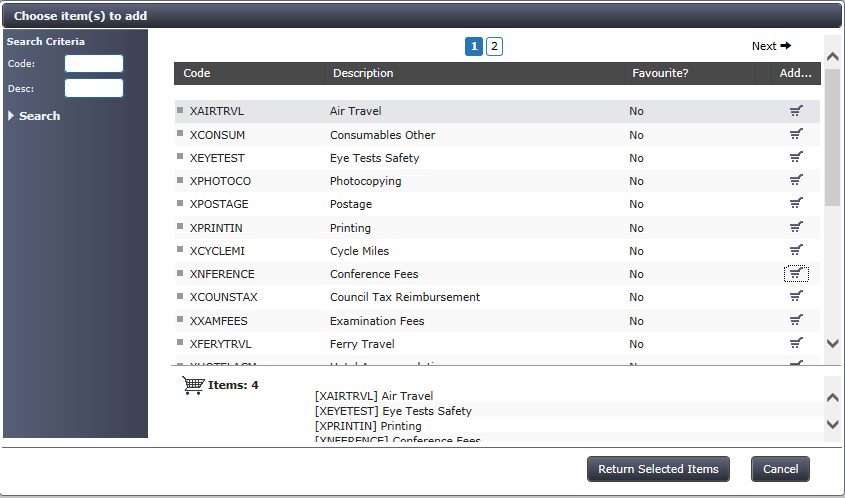 If you want to add the account codes line by line they can be found on the “coding” tab now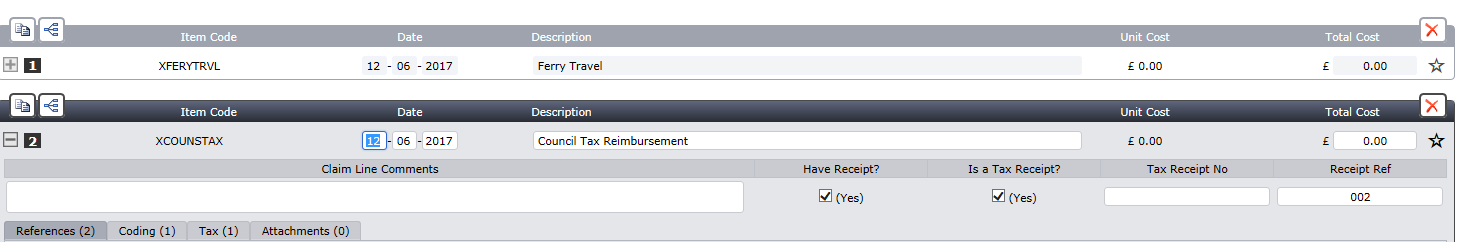 Click the item code description and then the coding tab to open the line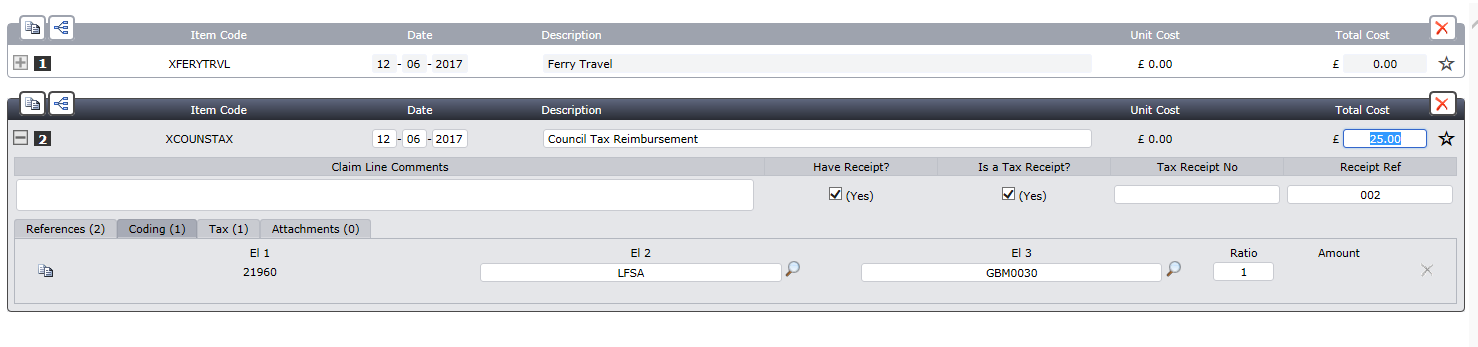 Mileage lines are now grouped together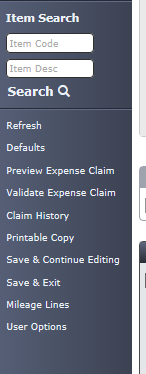 You enter the date of the travel, put from and where detail and the number of miles.  Choose the mileage rate and if it was a single or return journey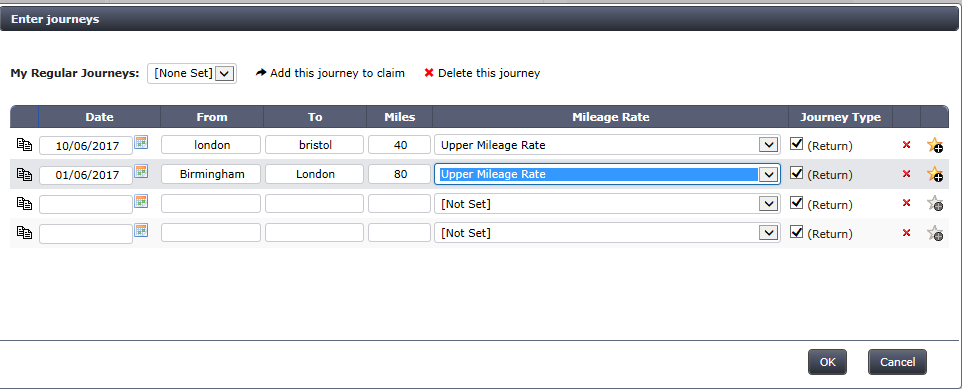 When complete click on OKWhen your claim is complete you can submit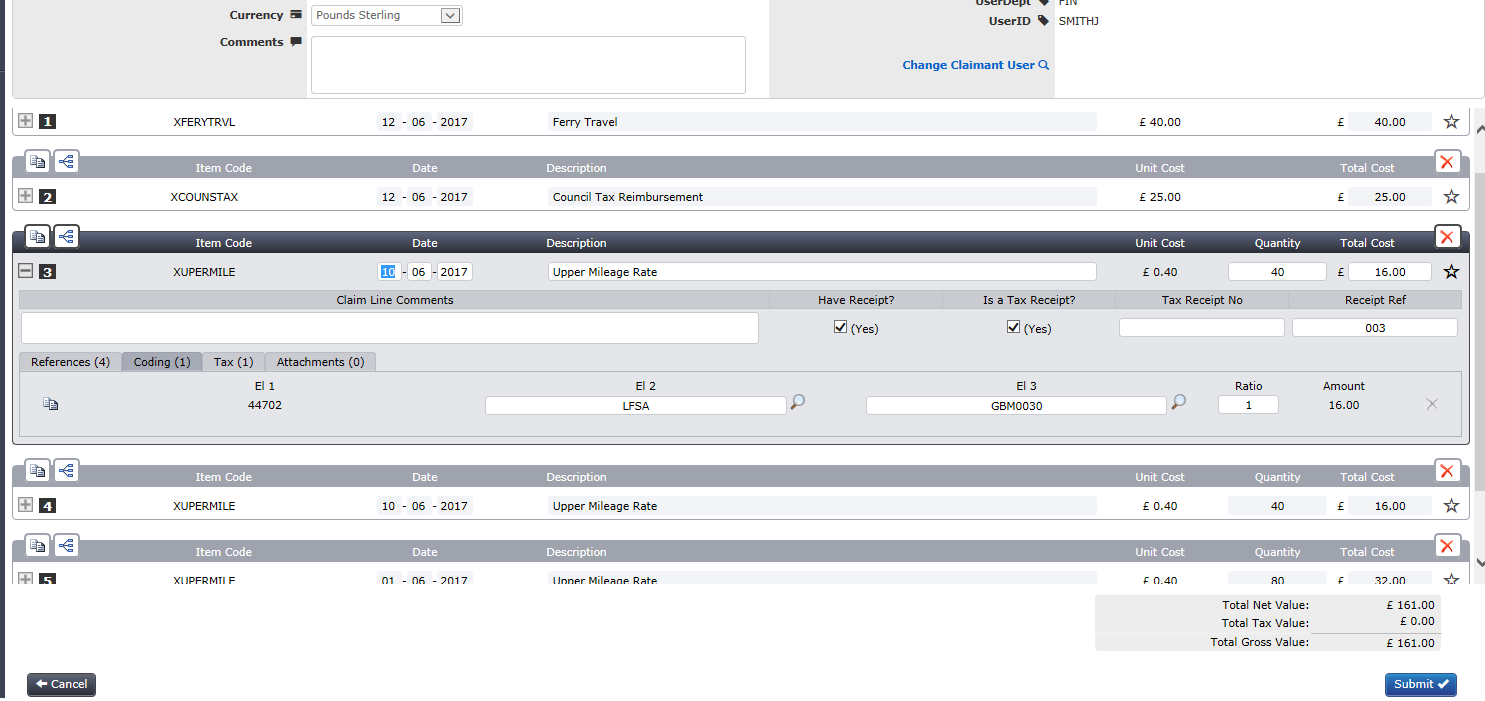 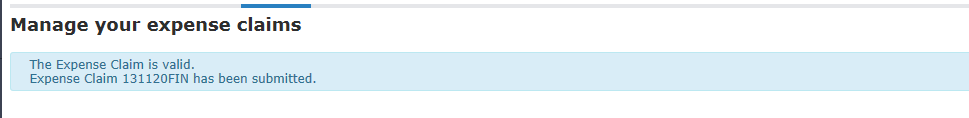 Don’t forget that you will need to send any receipts with a printed version of your claim to your finance office and once authorised THEY will need to send on to the payroll office.